 РАСПОРЯЖЕНИЕ ПРАВИТЕЛЬСТВА РОССИЙСКОЙ ФЕДЕРАЦИИ от 29 января 2019 года № 98-р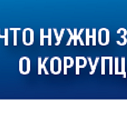 1. Во исполнение подпункта "г" пункта 20 Национального плана противодействия коррупции на 2018 - 2020 годы, утвержденного Указом Президента Российской Федерации от 29 июня 2018 г. № 378 "О Национальном плане противодействия коррупции на 2018 - 2020 годы", утвердить прилагаемую программу по антикоррупционному просвещению обучающихся на 2019 год (далее - программа). 2. Ответственным исполнителям мероприятий, предусмотренных программой, обеспечить реализацию мероприятий и представление в Минпросвещения России информации о ходе их исполнения в установленные программой сроки. 3. Минпросвещения России осуществлять контроль за реализацией программы и представить до 1 февраля 2020 г. в Правительство Российской Федерации доклад о ее реализации.Председатель ПравительстваРоссийской ФедерацииД.МЕДВЕДЕВ                                                                              Что нужно знать о коррупцииПамятки и буклетыПамятка. ЖКХ.Памятка. Ритуальные услуги.Памятка. Образование.Памятка. На дорогах.Памятка. Здравоохранение.Буклет. История одного чиновника.Буклет. Эстафета добрых дел.Буклет. Коррупция вчера - сегодня - завтра.Памятки "Что нужно знать о коррупции"Видео-презентация "Противодействие коррупции в России"Памятка для служащих "Контроль за соответствием расходов государственных и муниципальных служащих их доходам"Памятка для служащих "Конфликт интересов на государственной и муниципальной службе"Памятка для предпринимателейБуклет «Участие органов прокуратуры России в противодействии коррупции»Памятка «Противодействие коррупции в спорте»Памятка «Административная ответственность юридических лиц за совершение правонарушений коррупционной направленности»Памятка «Сведения о доходах, расходах, об имуществе и обязательствах имущественного характера»Памятка по вопросам привлечения к юридической ответственности за непринятие мер по предотвращению и (или) урегулированию конфликта интересов.